Структура субъектов малого и среднего предпринимательства Грушевского сельского поселения по видам экономической деятельности, %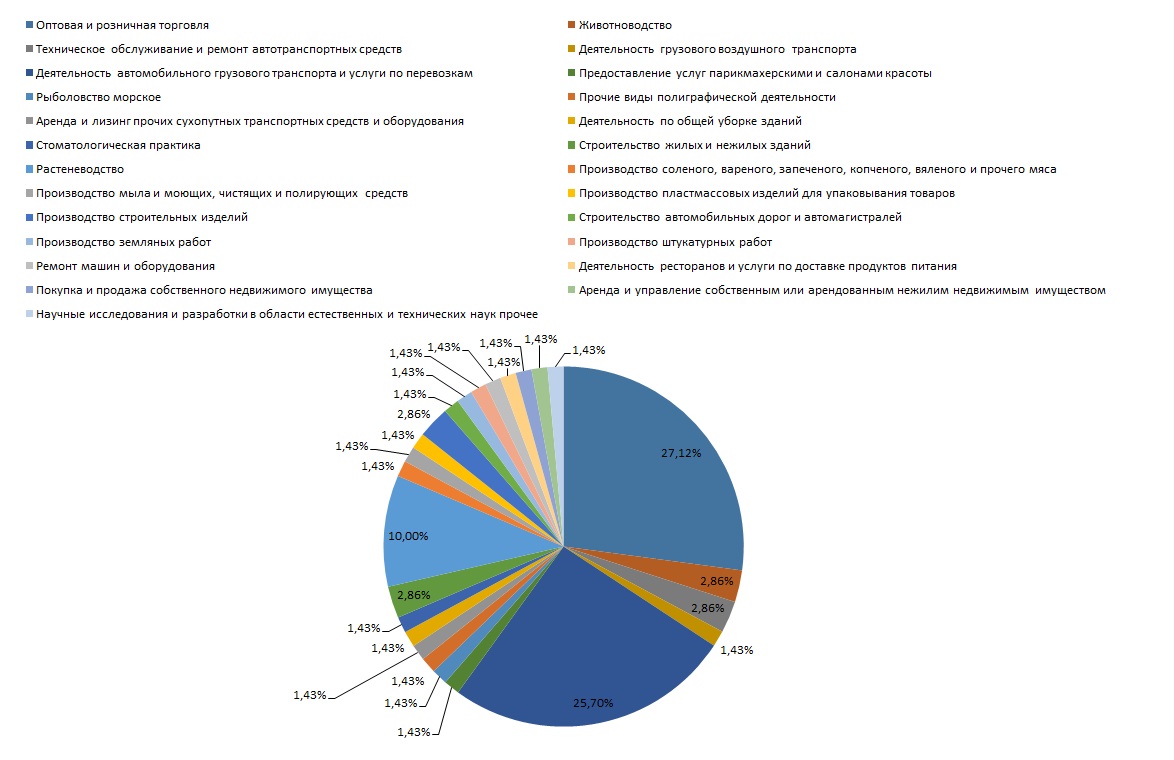 